RELAÇÃO DE SALDOS DE PROCESSOS DE COMPRA E CONTRATOS	Pag.:	1[ PERÍODO DE 01/01/2022 A 31/12/2022 ]Contratante : Câmara Municipal de ItaitubaContratado : 5 IRMAOS MATERIAIS DE CONSTRUCAO LTDAObjeto :	PRESTAÇÃO DE SERVIÇO DE ASSESSORIA TÉCNICA DE ENGENHARIA CIVIL PARA VISTORIA E FISCALIZAÇÃO DE OBRA, DA SEDE DO PODER LEGISLATIVO DE ITAITUBA-PA.Aditivos	Assinatura	Tipo	Valor (R$)202200010 10/01/2022	Contrato original 202200011 12/07/2022	Aditivo acréscimo de valor75.240,009.000,0020220002	10/01/202231/12/2022INEX-002/2022 Inexigibilidade	38.400,00Contratante : Câmara Municipal de ItaitubaContratado : ASP - AUTOMAÇÃO SERVIÇOS E PROD. DE INFORMÁTICA LTObjeto : SERVIÇO DE SISTEMA DE INFORMÁTICA DE CONTABILIDADE PÚBLICA (GERAÇÃO DO E-CONTAS TCM/PA) COM TRANSPARÊNCIA PÚBLICA DE DADOS PREVISTA PELA LEI COMPLEMENTAR Nº 131/2009 (LEI DA TRANSPARÊNCIA) E LEI Nº 12.527/2011 (LEI DE ACESSO À INFORMAÇÃO), GESTOR DE NOTAS FISCAIS, LICITAÇÕES E PATRIMÔNIO, PARA ATENDER ÀS NECESSIDADES DA CÂMARA MUNICIPAL DE ITAITUBA-PA.Aditivos	Assinatura	Tipo	Valor (R$)202200020 10/01/2022	Contrato original	38.400,0020220003	10/02/202231/12/2022INEX-003/2022 Inexigibilidade	93.500,00Contratante : Câmara Municipal de ItaitubaContratado : L F SERVICOS E COMERCIO LTDAObjeto :	Serviço de Consultoria e Assessoria Contábil, para atender às necessidades da Câmara Municipal de Itaituba-PA.Aditivos	Assinatura	Tipo	Valor (R$)202200030 10/02/2022	Contrato original	93.500,0020220005	07/03/202231/12/2022001/22/CMI/PE Pregão	66.816,50Contratante : Câmara Municipal de ItaitubaContratado : E FRANCO SARMENTO - MEObjeto :	AQUISIÇÃO DE GÊNEROS ALIMENTÍCIOS PARA ATENDER ÀS NECESSIDADES DA CÂMARA MUNICIPAL DE ITAITUBA-PA.Aditivos	Assinatura	Tipo	Valor (R$)202200050 07/03/2022	Contrato original202200051 22/11/2022	aditivo de acréscimo na quantidade66.816,506.826,6920220006	07/03/202231/12/2022003/22/CMI/PE Pregão	87.156,80Contratante : Câmara Municipal de Itaituba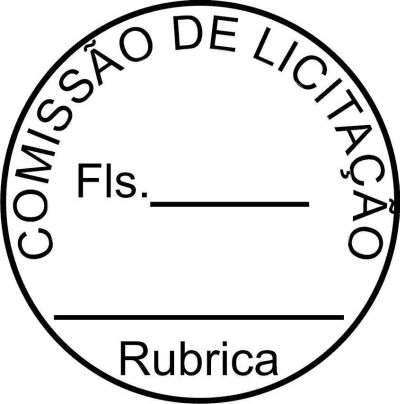 Contratado : A. K. BELLO DOS SANTOS LTDAObjeto :	AQUISIÇÃO DE MATERIAIS DE COPA E COZINHA PARA ATENDER ÀS NECESSIDADES DA CÂMARA MUNICIPAL DE ITAITUBA-PA.RELAÇÃO DE SALDOS DE PROCESSOS DE COMPRA E CONTRATOS	Pag.:	2[ PERÍODO DE 01/01/2022 A 31/12/2022 ]202200060 07/03/2022	Contrato original202200061 22/11/2022	aditivo de acréscimo na quantidade87.156,8021.316,78ContratoAssinaturaVigência finalProcesso	Modalidade	Valor inicial (R$)20220007	07/03/202231/12/2022004/22/CMI/PE Pregão	44.789,60Contratante : Câmara Municipal de ItaitubaContratado : M R DE MORAIS LTDAObjeto :	AQUISIÇÃO DE MATERIAIS DE EXPEDIENTE PARA ATENDER ÀS NECESSIDADES DA CÂMARA MUNICIPAL DE ITAITUBA-PA.Contratante : Câmara Municipal de ItaitubaContratado : R F SARMENTO COMERCIO E SERVICOSObjeto :	AQUISIÇÃO DE MATERIAIS DE EXPEDIENTE PARA ATENDER ÀS NECESSIDADES DA CÂMARA MUNICIPAL DE ITAITUBA-PA.Aditivos	Assinatura	Tipo	Valor (R$)202200080 07/03/2022	Contrato original	49.793,90ContratoAssinaturaVigência finalProcesso	Modalidade	Valor inicial (R$)20220009	07/03/202231/12/2022005/22/CMI/PE Pregão	100.000,00Contratante : Câmara Municipal de ItaitubaContratado : LINDA COMERCIO E SERVIÇOS LTDAObjeto : AQUISIÇÃO DE RESERVA, EMISSÃO, TRANSFERÊNCIA, MARCAÇÃO/REMARCAÇÃO E REEMBOLSO DE BILHETES DE PASSAGENS AÉREAS NACIONAIS, VISANDO ATENDER AS NECESSIDADES DE TRANSPORTE DE VEREADORES, ASSESSORES, SERVIDORES/DIRETORES, EMPREGADOS E/OU COLABORADORES EM VIAGENS A SERVIÇO DA CÂMARA MUNICIPAL DE ITAITUBA/PA.Contratante : Câmara Municipal de ItaitubaContratado : AUTO POSTO NORT LTDAObjeto :	AQUISIÇÃO DE COMBUSTIVEIS PARA ATENDER ÀS NECESSIDADES DA CÂMARA MUNICIPAL DE ITAITUBA-PA.Aditivos	Assinatura	Tipo	Valor (R$)202200100 07/03/2022	Contrato original202200101 17/10/2022	aditivo de acréscimo na quantidade165.950,0041.487,50ContratoAssinaturaVigência finalProcesso	Modalidade	Valor inicial (R$)20220011	07/03/202231/12/2022007/22/CMI/PE Pregão	111.425,00RELAÇÃO DE SALDOS DE PROCESSOS DE COMPRA E CONTRATOS	Pag.:	3[ PERÍODO DE 01/01/2022 A 31/12/2022 ]Contratado : CENTRO COMERCIAL MATABEM LTDAObjeto :	PRESTAÇÃO DE SERVIÇOS DE MATERIAIS GRÁFICOS E IMPRESSÕES PARA ATENDER AS NECESSIDADES DA CÂMARA MUNICIPAL DE ITAITUBA/PA.Aditivos	Assinatura	Tipo	Valor (R$)202200110 07/03/2022	Contrato original	111.425,0020220012	07/03/202231/12/2022009/22/CMI/PE Pregão	30.950,00Contratante : Câmara Municipal de ItaitubaContratado : I A MACHADO COMERCIO MEObjeto :	AQUISIÇÃO DE MATERIAL DE CONSUMO DE SUPRIMENTOS INFORMÁTICA - CARTUCHOS, TONERS E KITS DE TINTA PARA ATENDER AS NECESSIDADES DA CÂMARA MUNICIPAL DE ITAITUBA/PA.Aditivos	Assinatura	Tipo	Valor (R$)202200120 07/03/2022	Contrato original	30.950,0020220013	07/03/202231/12/2022009/22/CMI/PE Pregão	14.340,00Contratante : Câmara Municipal de ItaitubaContratado : E. BARCELAR PEREIRA LTDAObjeto :	AQUISIÇÃO DE MATERIAL DE CONSUMO DE SUPRIMENTOS INFORMÁTICA - CARTUCHOS, TONERS E KITS DE TINTA PARA ATENDER AS NECESSIDADES DA CÂMARA MUNICIPAL DE ITAITUBA/PA.Aditivos	Assinatura	Tipo	Valor (R$)202200130 07/03/2022	Contrato original	14.340,0020220014	07/03/202231/12/2022008/22/CMI/PE Pregão	104.500,00Contratante : Câmara Municipal de ItaitubaContratado : E. BARCELAR PEREIRA LTDAObjeto :	CONTRATAÇÃO DE EMPRESA PARA OS SERVIÇOS DE MANUTENÇÃO E CONSERVAÇÃO DE COMPUTADORES E IMPRESSORAS PARA ATENDER AS NECESSIDADES DA CÂMARA MUNICIPAL DE ITAITUBA-PA.Aditivos	Assinatura	Tipo	Valor (R$)202200140 07/03/2022	Contrato original	104.500,0020220015	07/03/202231/12/2022002/22/CMI/PE Pregão	75.935,65Contratante : Câmara Municipal de ItaitubaContratado : A. K. BELLO DOS SANTOS LTDAObjeto :	AQUISIÇÃO DE MATERIAIS DE HIGIENE E LIMPEZA PARA ATENDER ÀS NECESSIDADES DA CÂMARA MUNICIPAL DE ITAITUBA-PA.Aditivos	Assinatura	Tipo	Valor (R$)202200150 07/03/2022	Contrato original202200151 22/11/2022	aditivo de acréscimo na quantidade75.935,6518.703,2020220016	01/03/202231/12/2022DISP-001/2022 Dispensa de Licitação	63.900,00RELAÇÃO DE SALDOS DE PROCESSOS DE COMPRA E CONTRATOS	Pag.:	4[ PERÍODO DE 01/01/2022 A 31/12/2022 ]Contratado : MARIA ROSINEIDE COSTA BILBY CONRADOObjeto :	LOCAÇÃO DO IMÓVEL DO ANEXO DA SEDE DO PODER LEGISLATIVO MUNICIPAL, PARA ATENDER ÀS NECESSIDADES DA CÂMARA MUNICIPAL DE ITAITUBA-PA.Aditivos	Assinatura	Tipo	Valor (R$)202200160 01/03/2022	Contrato original	63.900,0020220017	14/03/202231/12/2022DISP-002/2022 Dispensa de Licitação	17.000,00Contratante : Câmara Municipal de ItaitubaContratado : J. C. SIMÕES DE ALMEIDA EIRELIObjeto :	LOCAÇÃO DO IMÓVEL DO SEGUNDO ANEXO DO PODER LEGISLATIVO MUNICIPAL DA CIDADE DE ITAITUBA-PA.Aditivos	Assinatura	Tipo	Valor (R$)202200170 14/03/2022	Contrato original	17.000,0020220018	20/04/202231/12/2022016/22/CMI/PE Pregão	138.000,00Contratante : Câmara Municipal de ItaitubaContratado : TRANSFORMAT COMERCIO E SERVICOS LTDAObjeto :	AQUISIÇÃO DE 01 (UM) VEÍCULO UTILITÁRIO, 0KM, TIPO PICK-UP PARA ATENDER AS NECESSIDADES DA CÂMARA MUNICIPAL DE ITAITUBA.Aditivos	Assinatura	Tipo	Valor (R$)202200180 20/04/2022	Contrato original	138.000,0020220021	26/04/202231/12/2022012/22/CMI/PE Pregão	17.100,00Contratante : Câmara Municipal de ItaitubaContratado : WSP SERVICOS DE TELECOMUNICACOES LTDAObjeto :	PRESTAÇÃO DE SERVIÇOS DE FORNECIMENTO DE INTERNET (PLANO CORPORATIVO DE 100 MEGAS). PARA ATENDER AS NECESSIDADES DA CÂMARA MUNICIPAL DE ITAITUBA-PA.Aditivos	Assinatura	Tipo	Valor (R$)202200210 26/04/2022	Contrato original	17.100,0020220022	25/04/202231/12/2022010/22/CMI/PE Pregão	98.100,00Contratante : Câmara Municipal de ItaitubaContratado : E. BARCELAR PEREIRA LTDAObjeto :	PRESTAÇÃO DE SERVIÇOS DE RECARGA E MANUTENÇÃO DE CARTUCHO E TONER PARA ATENDER AS NECESSIDADES DA CÂMARA MUNICIPAL DE ITAITUBA-PA.Aditivos	Assinatura	Tipo	Valor (R$)202200220 25/04/2022	Contrato original	98.100,0020220023	25/04/202231/12/2022011/22/CMI/PE Pregão	153.900,00Contratante : Câmara Municipal de ItaitubaContratado : D. CARVALHO DE OLIVEIRA VEICULOS EIRELIRELAÇÃO DE SALDOS DE PROCESSOS DE COMPRA E CONTRATOS	Pag.:	5[ PERÍODO DE 01/01/2022 A 31/12/2022 ]Objeto :	PRESTAÇÃO DE SERVIÇOS DE ALUGUEL DE VEÍCULOS (SEM CONDUTOR) PARA ATENDER AS NECESSIDADES DA CÂMARA MUNICIPAL DE ITAITUBA-PA.Aditivos	Assinatura	Tipo	Valor (R$)202200230 25/04/2022	Contrato original202200231 13/09/2022	Rescisão do contratual153.900,000,0020220024	25/04/202231/12/2022013/22/CMI/PE Pregão	40.250,00Contratante : Câmara Municipal de ItaitubaContratado : R DA SILVA COELHOObjeto :	SERVIÇOS DE MANUTENÇÃO, CONSERVAÇÃO E HIGIENIZAÇÃO DE CENTRAIS DE AR-CONDICIONADO PARA ATENDER AS NECESSIDADES DA CÂMARA MUNICIPAL DE ITAITUBA - PA.Aditivos	Assinatura	Tipo	Valor (R$)202200240 25/04/2022	Contrato original	40.250,0020220025	26/04/202231/12/2022015/22/CMI/PE Pregão	35.110,90Contratante : Câmara Municipal de ItaitubaContratado : ELIAS DA S DE SOUZA COMERCIO LTDAObjeto :	AQUISIÇÃO DE MATERIAIS ELETRICOS PARA ATENDER AS NECESSIDADES DA CÂMARA MUNICIPAL DE ITAITUBA/PA.Aditivos	Assinatura	Tipo	Valor (R$)202200250 26/04/2022	Contrato original	35.110,9020220026	26/04/202231/12/2022015/22/CMI/PE Pregão	39.572,20Contratante : Câmara Municipal de ItaitubaContratado : LIDER MATERIAIS DE CONSTRUÇÃO EIRELI - MEObjeto :	AQUISIÇÃO DE MATERIAIS ELETRICOS PARA ATENDER AS NECESSIDADES DA CÂMARA MUNICIPAL DE ITAITUBA/PA.Aditivos	Assinatura	Tipo	Valor (R$)202200260 26/04/2022	Contrato original	39.572,2020220027	31/05/202231/12/2022014/22/CMI/PE Pregão	70.220,00Contratante : Câmara Municipal de ItaitubaContratado : I A MACHADO COMERCIO MEObjeto :	AQUISIÇÃO DE MATERIAIS PERMANENTE DE INFORMÁTICA PARA ATENDER ÀS NECESSIDADES DA CÂMARA MUNICIPAL DE ITAITUBA EXERCÍCIO 2022 (REPUBLICAÇÃO).Aditivos	Assinatura	Tipo	Valor (R$)202200270 31/05/2022	Contrato original202200271 23/11/2022	Rescisão do contratual70.220,000,0020220028	31/05/202231/12/2022014/22/CMI/PE Pregão	59.980,00Contratante : Câmara Municipal de ItaitubaContratado : R F SARMENTO COMERCIO E SERVICOSRELAÇÃO DE SALDOS DE PROCESSOS DE COMPRA E CONTRATOS	Pag.:	6[ PERÍODO DE 01/01/2022 A 31/12/2022 ]Objeto :	AQUISIÇÃO DE MATERIAIS PERMANENTE DE INFORMÁTICA PARA ATENDER ÀS NECESSIDADES DA CÂMARA MUNICIPAL DE ITAITUBA EXERCÍCIO 2022 (REPUBLICAÇÃO).Aditivos	Assinatura	Tipo	Valor (R$)202200280 31/05/2022	Contrato original202200281 30/11/2022	Rescisão do contratual59.980,000,0020220029	31/05/202231/12/2022014/22/CMI/PE Pregão	16.978,00Contratante : Câmara Municipal de ItaitubaContratado : M R DE MORAIS LTDAObjeto :	AQUISIÇÃO DE MATERIAIS PERMANENTE DE INFORMÁTICA PARA ATENDER ÀS NECESSIDADES DA CÂMARA MUNICIPAL DE ITAITUBA EXERCÍCIO 2022 (REPUBLICAÇÃO).Aditivos	Assinatura	Tipo	Valor (R$)202200290 31/05/2022	Contrato original202200291 30/11/2022	Rescisão do contratual16.978,000,0020220030	31/05/202231/12/2022017/22/CMI/PE Pregão	112.880,00Contratante : Câmara Municipal de ItaitubaContratado : W DE S MELQUIADES PUBLICIDADEObjeto : PRESTAÇÃO DE SERVIÇOS DE PUBLICIDADE E PROPAGANDA INSTITUCIONAL DE CONTRATAÇÃO DE MÍDIA NOS JORNAIS LOCAIS E/OU REGIONAIS, REVISTAS E IMPRENSA EM GERAL, VEÍCULOS DE TELEVISÃO E RÁDIO PARA ATENDER ÀS NECESSIDADES DA CÂMARA MUNICIPAL DE ITAITUBA-PA.Aditivos	Assinatura	Tipo	Valor (R$)202200300 31/05/2022	Contrato original	112.880,0020220031	31/05/202231/12/2022018/22/CMI/PE Pregão	41.445,00Contratante : Câmara Municipal de ItaitubaContratado : M E ARAUJO SARAIVA - MEObjeto :	PRESTAÇÃO DE SERVIÇOS DE FORNECIMENTO DE ALIMENTAÇÃO (SALGADINHO P/ COQUETEL, ENTRE OUTROS) PARA ATENDER ÀS NECESSIDADES DA CÂMARA MUNICIPAL DE ITAITUBA-PA.Aditivos	Assinatura	Tipo	Valor (R$)202200310 31/05/2022	Contrato original	41.445,0020220032	31/05/202231/12/2022018/22/CMI/PE Pregão	10.000,00Contratante : Câmara Municipal de ItaitubaContratado : E FRANCO SARMENTO - MEObjeto :	PRESTAÇÃO DE SERVIÇOS DE FORNECIMENTO DE ALIMENTAÇÃO (SALGADINHO P/ COQUETEL, ENTRE OUTROS) PARA ATENDER ÀS NECESSIDADES DA CÂMARA MUNICIPAL DE ITAITUBA-PA.Aditivos	Assinatura	Tipo	Valor (R$)202200320 31/05/2022	Contrato original	10.000,00RELAÇÃO DE SALDOS DE PROCESSOS DE COMPRA E CONTRATOS	Pag.:	7[ PERÍODO DE 01/01/2022 A 31/12/2022 ]20220033	21/09/202231/12/2022TP 001/2022-	Tomada de Preços	142.000,00Contratante : Câmara Municipal de ItaitubaContratado : METALURGICA ASCURRA LTDAObjeto : AQUISIÇÃO DE 01 (UMA) PLATAFORMA HIDRÁULICA DE TRANSPORTE VERTICAL PARA 4 PESSOAS OU 300KG COM INCLUSÃO DE ENTREGA, INSTALAÇÃO E MONTAGEM DO EQUIPAMENTO NAS DEPENDÊNCIAS DA SEDE DO PODER LEGISLATIVO DE ITAITUBA- PA.Aditivos	Assinatura	Tipo	Valor (R$)202200330 21/09/2022	Contrato original	142.000,00ContratoAssinaturaVigência finalProcessoModalidadeValor inicial (R$)2022000110/01/202231/12/2022INEX-001/2022Inexigibilidade75.240,00Aditivos	AssinaturaAditivos	AssinaturaTipoTipoValor (R$)202200070 07/03/2022202200070 07/03/2022Contrato originalContrato original44.789,60202200071 20/09/2022202200071 20/09/2022aditivo de acréscimo na quantidadeaditivo de acréscimo na quantidade10.916,81202200072 22/11/2022202200072 22/11/2022aditivo de acréscimo na quantidadeaditivo de acréscimo na quantidade10.881,86Contrato	AssinaturaContrato	AssinaturaVigência final	Processo	ModalidadeVigência final	Processo	ModalidadeValor inicial (R$)2022000807/03/202231/12/2022004/22/CMI/PE Pregão49.793,90Aditivos	AssinaturaAditivos	AssinaturaTipoTipoValor (R$)202200090 07/03/2022202200090 07/03/2022Contrato originalContrato original100.000,00202200091 20/09/2022202200091 20/09/2022aditivo de acréscimo na quantidadeaditivo de acréscimo na quantidade25.000,00202200092 23/11/2022202200092 23/11/2022Rescisão do contratualRescisão do contratual0,00Contrato	AssinaturaContrato	AssinaturaVigência final	Processo	ModalidadeVigência final	Processo	ModalidadeValor inicial (R$)2022001007/03/202231/12/2022006/22/CMI/PE Pregão165.950,00